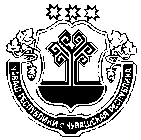 В связи с реализацией на территории Российской Федерации комплекса ограничительных и иных мероприятий, направленных на обеспечение санитарно-эпидемиологического благополучия населения в связи с распространением новой коронавирусной инфекции (COVID-19), администрация Сятракасинского сельского поселения  Моргаушского района Чувашской Республики постановляет:1. Установить, что сведения о доходах, расходах, об имуществе и обязательствах имущественного характера за отчетный период с 1 января по 31 декабря ., срок подачи которых предусмотрен постановлением администрации Сятракасинского сельского поселения  Моргаушского района Чувашской Республики от 01.02.2019 г. № 2 «Об утверждении Положения о предоставлении гражданами, претендующими на замещение должностей муниципальной службы и лицами, замещающими должности муниципальной службы в администрации  Сятракасинского сельского поселения Моргаушского района Чувашской Республики, сведений о доходах, расходах, об имуществе и обязательствах имущественного характера, а также о доходах, расходах, об имуществе и обязательствах имущественного характера своих супруги (супруга) и несовершеннолетних детей» представляются до 1 августа . включительно.2. Настоящее постановление вступает в силу после его официального опубликования.Глава Сятракасинского сельскогопоселения  Моргаушского районаЧувашской Республики                                                                         Н.Г.НикитинаЧувашская РеспубликаАдминистрацияСятракасинскогосельского поселенияМоргаушского районаПОСТАНОВЛЕНИЕ29.04.2020 г.  № 24Деревня СятракасыЧувашская РеспубликаАдминистрацияСятракасинскогосельского поселенияМоргаушского районаПОСТАНОВЛЕНИЕ29.04.2020 г.  № 24Деревня СятракасыЧãваш РеспубликиМуркаш районĕнÇатракассиял поселенийĕнадминистрацийĕЙЫШÃНУ29.04.2020 ç. № 24    Çатракасси ялӗ                                            Чãваш РеспубликиМуркаш районĕнÇатракассиял поселенийĕнадминистрацийĕЙЫШÃНУ29.04.2020 ç. № 24    Çатракасси ялӗ                                            О предоставлении сведений о доходах, расходах, об имуществе и обязательствах имущественного характера за отчетный период с 1 января по 31 декабря . лицами, замещающими должности муниципальной службы в администрации Сятракасинского сельского поселения Моргаушского района Чувашской РеспубликиО предоставлении сведений о доходах, расходах, об имуществе и обязательствах имущественного характера за отчетный период с 1 января по 31 декабря . лицами, замещающими должности муниципальной службы в администрации Сятракасинского сельского поселения Моргаушского района Чувашской РеспубликиО предоставлении сведений о доходах, расходах, об имуществе и обязательствах имущественного характера за отчетный период с 1 января по 31 декабря . лицами, замещающими должности муниципальной службы в администрации Сятракасинского сельского поселения Моргаушского района Чувашской Республики